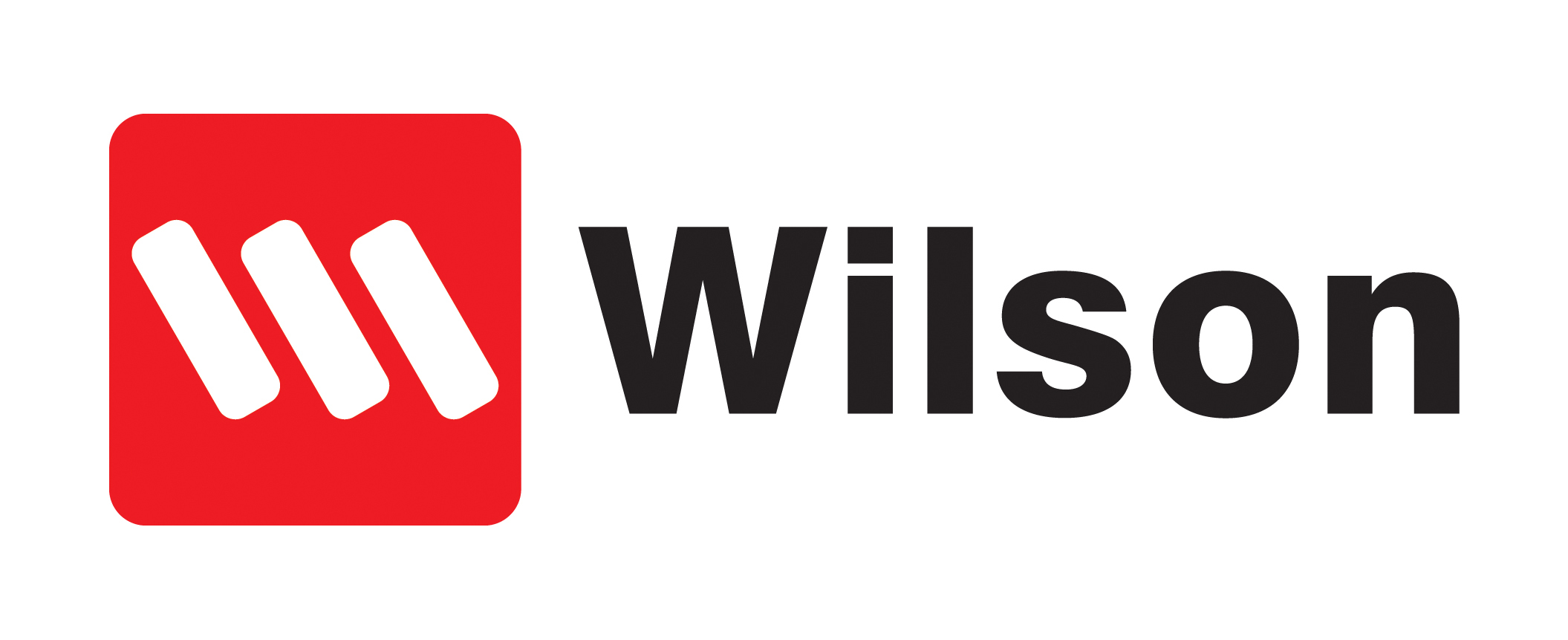 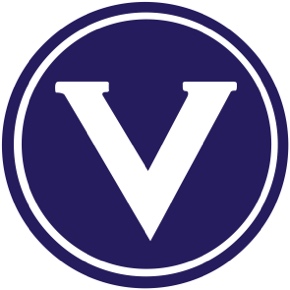 VAFA WILSON WOMEN’S LIGHTNING PREMIERSHIPKeysborough Playing Fields738 Springvale Rd, BraesideSunday 25th March 2018Matches will consist of:2 x 15 minute halves with no time on and a 5 minute half time interval5 Minute break between roundsVAFA Field & Boundary Umpires will be supplied by the VAFA per matchClubs to provide 1 Goal Umpire per match18 players per team on the field and an unlimited bench	TIMEOVAL  1OVAL  2OVAL  3Round 19.30 amOld Geelong ResvMazenod ResOld Camberwell ResvMarcellin ResOld CareyvBulleen Templestowe10.10 amBeaumarisvDe La SalleCaulfield Gram ResvOld IvanhoeWestbourne GramvUHSRound 211.00 amOld Geelong ResvOld Camberwell ResOld Carey vBeaumarisMazenod ResvMarcellin Res11.40 amBulleen TemplestowevDe La SalleCaulfield Gram ResvWestbourne GramOld IvanhoevUHSRound 312.30 amMazenod  ResvOld Camberwell ResOld Geelong ResvMarcellin ResOld CareyvDe La Salle1.10 amBulleen TemplestowevBeaumarisOld IvanhoevWestbourne GramCaulfield Gram ResvUHSGrand Final2.00 pm – 2.40 pmGRAND FINAL